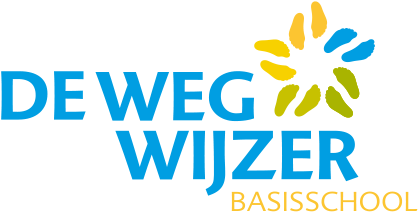 »Protocol indelen (nieuwe) groepen«April 2023InleidingLeerlingen komen op school wanneer ze vier jaar zijn en worden dan op basis van de bij ons bekende gegevens ingedeeld in een bestaande groep 1/2. In de basisschoolperiode blijven leerlingen niet altijd in dezelfde groep. Er zijn verschillende redenen waarom het nodig kan zijn om leerlingen in een nieuwe of andere groep te plaatsen of om de groepssamenstelling van bestaande groepen te wijzigen. Met deze beleidsnotitie maken we de procedure inzichtelijk rondom de samenstelling van (nieuwe) groepen.Wanneer gaan we over tot een nieuwe groep of nieuwe groepssamenstelling?Structureel bij de overgang van groep twee naar groep drie worden er nieuwe groepen geformeerd.Incidenteel kan het nodig zijn om groepen samen te voegen en/of combinatiegroepen te formeren. Redenen hiervoor kunnen zijn; wijzigingen in formatieruimte, wijzigingen in leerlingenaantallen, grote verschillen in de samenstelling van parallelgroepen waarbij we van mening zijn dat een herschikking de kwaliteit van het onderwijs ten goede komt.Welke aspecten spelen een rol?Bij een (her)indeling van een (nieuwe) groep wordt rekening gehouden met diverse pedagogische en didactische aspecten. Enerzijds zijn dit factoren die van invloed zijn op de kwaliteit en kwantiteit van het onderwijs op de Kbs De Wegwijzer, anderzijds zijn dit factoren die van invloed zijn op het welbevinden van de leerlingen. Beide perspectieven zijn onlosmakelijk met elkaar verbonden. Hieronder worden deze aspecten opgesomd met een beknopte uitleg qua betekenis.Sociaal-emotionele ontwikkelingDe ontwikkeling van de individuele leerlingen ten aanzien van het gevoelsleven en de persoonlijkheid, het leren omgaan met anderen en het aanleren van sociale vaardigheden.Sociale contactenHierbij wordt gekeken naar vriendschappen en hoe het samenspel verloopt op het gebied van spelen, werken en leren gedurende de tijd dat leerlingen op school zijn. Naast de observaties van de leerkracht, betrekken wij ook graag ouders bij dit aspect. Zij kunnen in samenspraak met hun kind voorkeuren doorgeven via een wensenformulier, deze zijn echter niet leidend.Leerlingaantallen Hierbij kijken we naar de totale groepsgrootte, doublures en aantallen jongens/meisjes en vroege/late leerlingen. OnderwijsbehoeftenDe individuele onderwijsbehoefte kan betrekking hebben op diverse aspecten van het onderwijs zoals de instructie, de leerstof, de leertijd, de feedback en de motivatie.In de klas hanteert de leerkracht over het algemeen drie aanpakken:Intensief: de kinderen krijgen de leerstof extra en/of op een andere manier aangebodenBasis: hierbij wordt de leerstof aangeboden die alle kinderen moeten beheersen met de bijbehorende verwerkingsopdrachtenVerdiept: de kinderen krijgen korter uitleg en verdiepings- en verrijkingsopdrachtenExtra ondersteuningsbehoeftenHierbij moet gedacht worden aan bijvoorbeeld dyslexie, lichamelijke beperkingen of (gediagnosticeerde) stoornissen. Leerlingen ontvangen aangepaste instructie en/of verwerkingsopdrachten en/of een aangepaste aanpak in of buiten de groep. Bijzondere omstandighedenAan alle ouders wordt voorafgaand aan de indeling gevraagd of er bijzondere omstandigheden zijn waar we als school rekening mee dienen te houden. Ouders kunnen dit beargumenteerd doorgeven aan school. Dit kan op het wensenformulier, maar ook via een gesprek of schriftelijk. Daar waar mogelijk zullen we rekening houden met deze omstandigheden.SamenvattendWe streven als Kbs De Wegwijzer naar een evenredige en evenwichtige verdeling per groep. Hierbij worden alle bovengenoemde aspecten zorgvuldig meegenomen. Het opnieuw samenstellen van groepen wordt in samenspraak uitgevoerd door de leerkrachten bij wie de leerling in de groep zit, de teamcoördinator en de interne begeleider. Hierbij wordt een vaste procedure gevolgd waarbij de directie eindverantwoordelijkheid draagt voor de besluitvorming.ProcedureWaarom deze procedure? Het verdelen van groepen op Kbs De Wegwijzer is een proces, dat zorgvuldig met alle betrokkenen moet worden doorlopen. Deze procedure geeft, naast een schematische weergave in het beleidsplan, een beschrijving van de stappen die genomen zullen worden in een vooraf bepaald tijdsbestek. In een zeer uitzonderlijke situatie kan het voorkomen dat de procedure toegepast wordt gedurende het schooljaar en als gevolg daarvan afgeweken wordt van onderstaand tijdspad.Januari-aprilVaststellen van de personeelsformatie en de hoeveelheid groepen. Dit wordt na instemming MR gecommuniceerd via de nieuwsbrief.(Begin) meiOuder(s)/verzorger(s) van de betreffende groepen worden geïnformeerd over de procedure die gevolgd zal gaan worden.Medio meiDe betrokken leerlingen worden door hun leerkrachten geïnformeerd over de ophanden zijnde herverdeling. Het antwoordstrookje van het formulier ‘Wensen van het kind’ wordt besproken (zie bijlage). Let op: Ouders van herfstkinderen hebben een persoonlijk gesprek met de leerkracht.De ouder(s)/verzorger(s) van de leerlingen van de betreffende groepen ontvangen een formulier waarop zij samen met hun kind hun voorkeur kunnen aangeven. Tevens wordt er ruimte geboden om specifieke bijzonderheden te beschrijven.Eind meiDe ouder(s)/verzorger(s) van de leerlingen van de betreffende groepen leveren het ingevulde en ondertekende formulier in bij de leerkracht van hun kind.Begin juniOp basis van alle verzamelde informatie maken de leerkrachten, de intern begeleider en de teamcoördinator een conceptgroepsindeling. Hierbij worden alle aspecten zoals genoemd hierboven zorgvuldig meegenomen. De voorkeuren van de kinderen en eventuele bijzondere omstandigheden zijn niet leidend. Voorop staat dat er evenwichtige en evenredige groepen worden gevormd. Medio juni In een tweede overleg maken de leerkrachten, de intern begeleider en de teamcoördinator een laatste conceptindeling . Eind juni / begin juli Tijdens het overleg van teamcoördinatoren, IB-er en directie (DITC) wordt het laatste concept besproken. Hier worden afspraken gemaakt met welke ouders voorafgaand aan de bekendmaking gesprekken gevoerd moeten worden. Mocht er naar aanleiding van gesprekken met ouders redenen zijn om nieuwe wijzigingen door te voeren, zal dat wederom besproken worden in het DITC.De directeur neemt het uiteindelijke besluit. Eind juni begin juliAlle ouder(s)/verzorger(s) van de betreffende groepen ontvangen een brief van de directeur met hierin de nieuwe samenstelling van de groep van hun kind. Indien ouder(s)/verzorger(s) ernstige bezwaren hebben tegen de plaatsing van hun kind in een bepaalde groep, kunnen zij een beargumenteerd verzoek tot heroverweging bij de directie indienen. Deze ouders worden uitgenodigd voor een gesprek voor een toelichting. Bij blijvend verschil van inzicht neemt de directeur het definitieve besluit.  4. Communicatieplan 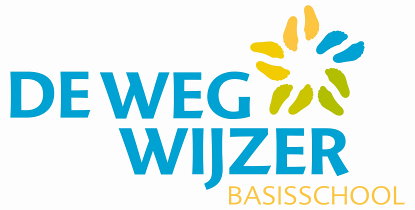 Antwoordstrook: en uiterlijk: Wensen van het kind                                                  Inleveren uiterlijk:Naam kind: 		_______________________________ Naam ouder: 		_______________________________Huidige groep: 	_______________________________ Het samenstellen van nieuwe groepen is een zorgvuldig en intensief proces. Bij het indelen van de groepen wordt rekening gehouden met de volgende aspecten (zoals beschreven in de bijlage): sociaal-emotionele ontwikkeling, sociale contacten, lln aantallen, onderwijsbehoeften en bijzondere omstandigheden. Voorop staat dat er evenwichtig en evenredig samengestelde groepen worden gevormd, waarbij rekening wordt gehouden met de voorkeuren van het kind en eventuele bijzondere omstandigheden, deze zijn echter niet leidend.Ons kind zou graag bij deze kinderen ingedeeld worden (graag 3 namen invullen) omdat hij/zij hier goed mee kan spelen en samenwerken.Hieronder kunt u aangeven wanneer er persoonlijke en/of bijzondere omstandigheden zijn die betrekking hebben op het indelen van de nieuwe groepen. Indien mogelijk zal hier rekening mee gehouden worden. U kunt ook aangeven dat u dit liever in een gesprek wilt toelichten.Handtekening ouder(s) en/of verzorger(s):____________________________________		____________________________________			MaandWatViaDoor AprilOverzicht formatie en groepen voor komend schooljaarNieuwsbriefDirectie Begin meiouders worden geïnformeerd over de procedureVia een briefDirectieMedio meiLeerkracht bespreekt het formulier ‘wensen van het kind’ met leerlingen klassengesprek GroepsleerkrachtMedio meiOuders ontvangen het formulier ‘wensen van het kind’e-mail / papier DirectieEind meiOuders leveren wensenformulier in bij de groepsleerkrachtwensenformulierOuder(s) in samenspraak met leerlingBegin juniLeerkrachten voeren gesprekken met ouders die dit hebben aangegeven op het wensenformulierLeerkracht/oudergesprekkenLeerkracht/ouder(s)Medio juniOverleg leerkrachten, IB en TC over concept groepssamenstellingoverlegInterne begeleider, teamcoördinator en betrokken leerkrachtenMedio juniTweede overleg leerkrachten, IB en TC over concept groepssamenstellingoverlegInterne begeleider, teamcoördinator en betrokken leerkrachtenEind juni / begin juliDirectie en teamcoördinatoren hebben overlegTeamcoördinatoren/directieoverlegDirectie en teamcoördinatorenEind juni / begin juliGesprekken met ouders De gesprekken aan het einde van het schooljaar worden ingepland via Parro.Eventuele andere gesprekken worden telefonisch gevoerd.Teamcoördinator/leerkrachtEind juni / begin juliDirectie en teamcoördinatoren hebben een laatste overleg waarna besluitvorming plaatsheeft.Teamcoördinatoren/Intern begeleider/directieoverlegDirectie, intern begeleider en teamcoördinatorenEind juni / begin juliBrief met nieuwe groepssamenstelling wordt openbaar gemaakt.Aankondiging in de schoolapp/ nieuwsbrief en e-mail aan de betreffende oudersDirectieOuders hebben de mogelijkheid om een beargumenteerd verzoek tot heroverweging bij de directie in te dienen.Bij blijvend verschil van inzicht neemt de directeur het definitieve besluit,Gesprek Directie, intern begeleider en teamcoördinatoren(naam) (naam) (naam) 